РОССИЙСКАЯ ФЕДЕРАЦИЯКРАСНОЯРСКИЙ КРАЙ РЫБИНСКИЙ РАЙОНБОЛЬШЕКЛЮЧИНСКИЙ СЕЛЬСКИЙ СОВЕТ ДЕПУТАТОВРЕШЕНИЕ00.00.2021                                с. Большие Ключи                             проектО внесении изменений в Устав Большеключинского сельсовета Рыбинского районаВ соответствии с ч. 8 ст. 44 Федерального закона от 06.10.2003 № 131ФЗ «Об общих принципах организации местного самоуправления в Российской Федерации» (в редакции Федерального закона от 08.12.2020 № 411- ФЗ), руководствуясь статьями 20, 24, 57 Устава Большеключинского сельсовета Рыбинского района Красноярского края, Большеключинский сельский Совет депутатов решил:В пункте 3 статьи 57 Устава Большеключинского сельсовета Рыбинского района слово «его» исключить, дополнить словами «уведомления о включении сведений об уставе муниципального образования, муниципальном правовом акте о внесении изменений в устав муниципального образования в государственный реестр уставов муниципальных образований субъекта Российской Федерации, предусмотренного частью 6 статьи 4 Федерального закона от 21 июля 2005 года № 97-ФЗ «О государственной регистрации уставов муниципальных образований».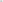 Настоящее Решение подлежит государственной регистрации.   3. Контроль за исполнением настоящего Решения возложить на постоянную     комиссию по законности и социальным вопросам.Настоящее Решение вступает в силу после государственной регистрации в установленном законом порядке и его официального опубликования в газете «Вести села», но не ранее 07 июня 2021 года. 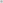 Председатель Совета депутатов                                                       И. А. ИвановГлава Большеключинского сельсовета                                             Т.В. Штоль